Edición #2, 1ro de octubre de 2021
Swanson Boletín informativo de octavo grado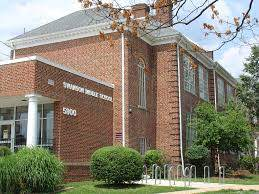 ¡Estamos en nuestro segundo mes de clases! Fue maravilloso ver a tantos de ustedes en nuestra Noche de Regreso a Clases. Continuaremos utilizando esta plataforma como una forma de comunicar información importante a nuestros padres y tutores. Agradecemos sus comentarios y no dude en enviarnos un correo electrónico con sus preguntas. Los líderes de su equipo pueden ser contactados por correo electrónico en:kathryn.merlene@apsva.usmalia.rivera@apsva.uschris.long@apsva.usEn esta edición:❏ Descripción general del área de contenido y del departamento para el mes de octubre❏ Consejos tecnológicos e información generalQué está sucediendo en...Inglés: los estudiantes han estado estudiando los elementos esenciales de la escritura narrativa en la unidad "Historias que nos conectan". Ahora, están elaborando sus propias historias para mostrar lo que han aprendido.Álgebra y álgebra intensificada: los estudiantes completarán la Unidad 2, Resolver ecuaciones y comenzarán la Unidad 3, Funciones.Pre-Álgebra 8: Los estudiantes estudiarán razonamiento proporcional este mes. Habrá un fuerte énfasis en las matemáticas del consumidor (impuestos, propina, margen y descuentoGeometría intensificada: los estudiantes comenzarán su estudio de razonamiento deductivo este mes. Este será un enfoque fuerte durante todo el año. Fechas importantes:10/12 - Fecha límite del proyecto Rube Goldberg19/10 - Fecha de presentación de la introducción a las construccionesCiencias: los estudiantes realizarán investigaciones seguras para explorar las propiedades de la materia. Aplicarán sus habilidades de indagación a la primera fase del proyecto independiente, apoyado en clase en los días ancla.Geo mundial: los estudiantes pasarán la primera quincena de octubre explorando la geografía física y cómo los humanos se adaptan y cambian su entorno natural. En la segunda mitad del mes, los estudiantes desarrollarán su comprensión de los conceptos culturales y analizarán las influencias en la cultura.Lectura: los estudiantes continuarán fortaleciendo las habilidades de lectura fundamentales en el estudio de palabras, la gramática y la comprensión y participarán en un desafío de lectura semanal.Francés: los estudiantes podrán hacer un recorrido por su casa y preguntar dónde vive alguien en francés utilizando preposiciones. Los estudiantes podrán nombrar los muebles en cada habitación. También compararán y compararán viviendas estadounidenses y francesas.Educación técnica: los estudiantes podrán seguir el proceso y los procedimientos de la clase; utilizando las PC de escritorio para acceder a aplicaciones APS como Canvas y Google Drive. Han practicado estas habilidades al completar un proyecto "¿Quién soy yo?", Que requería un envío a la tarea de la clase Canvas desde Google Drive. Los estudiantes también completaron una búsqueda del tesoro para descubrir herramientas y equipos utilizados en los espacios del laboratorio.Consejería: Consejera de 8vo grado: Chrissy Reardon. Los padres pueden comunicarse conmigo en christine.reardon@apsva.us 703-228-5512. ¡Los estudiantes pueden enviarme un mensaje de Canvas o simplemente pasar por mi oficina!Acceso a la cuenta de Parent Canvas:Antes de comenzar, necesita un código par de estudiantesSu estudiante puede darle este código de su cuenta de Canvas – entrando a  “Settings” - “Pair with Observer”Los profesores también pueden generar un código par de estudiantes, pero se prefiere que su estudiante lo haga.Luego vaya a: apsva.instructure.com/login/canvasHaga clic en “¿Padre de un usuario de Canvas? Haga clic aquí para obtener una cuenta ”enlace Completarás un formulario con:una. su nombre,  su dirección de correo electrónico.Tenga cuidado de evitar errores tipográficosIngrese y vuelva a ingresar la contraseña elegida ¡Regístrelo en algún lugar!A partir de ese momento, tendrá su propia cuenta de observador de Canvas y podrá acceder a muchas funciones de Canvas en las clases de su hijo.You will fill out a form with:Your nameYour personal email address Retroalimentación Digital/Comentarios (Compartido con los estudiantes en la clase de Star)How to View Feedback and GradesChecking Gradebooks Process FlowchartAyuda técnica:Si su estudiante necesita ayuda con tecnología, puede pedir ayuda en su clase de STAR Middle School Technology TutorialsRecursos:APS Parent Guide to Distance Learning2020-21 Swanson Supply ListSwanson Counseling Office Resources